Приложение 2Жорж Сёра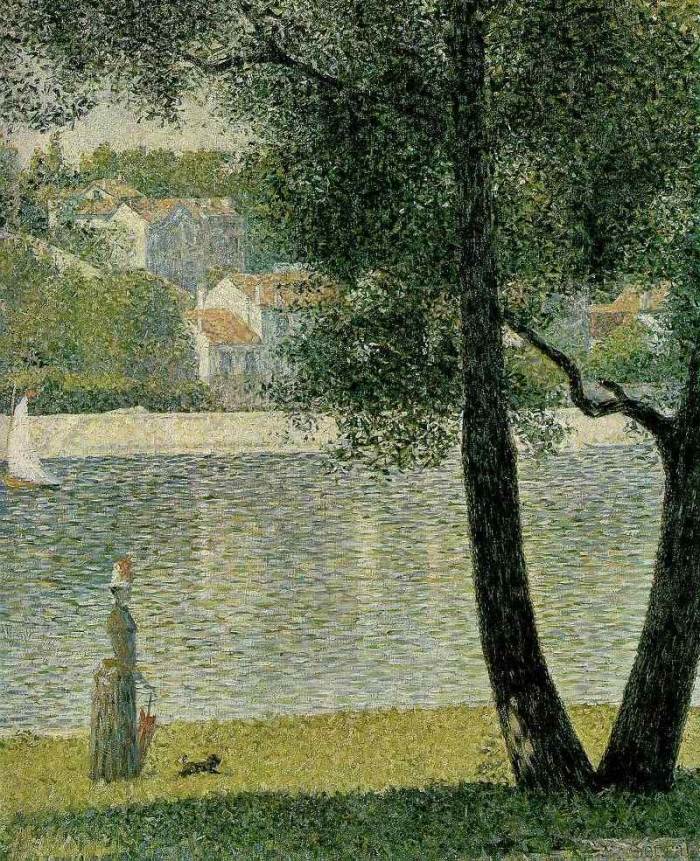 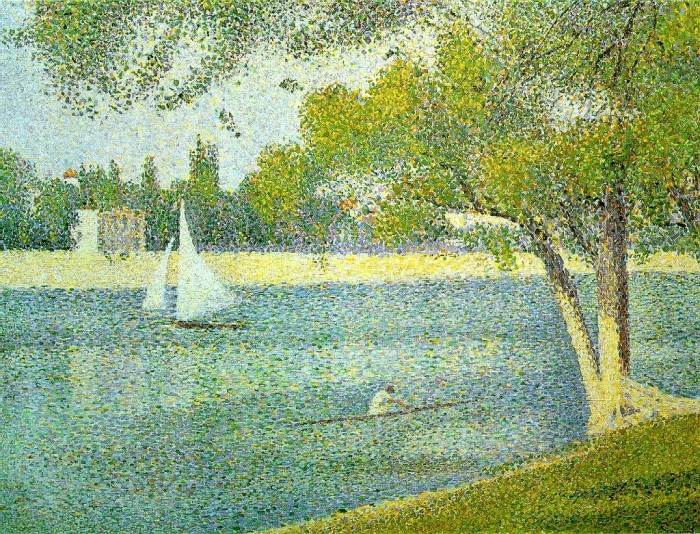 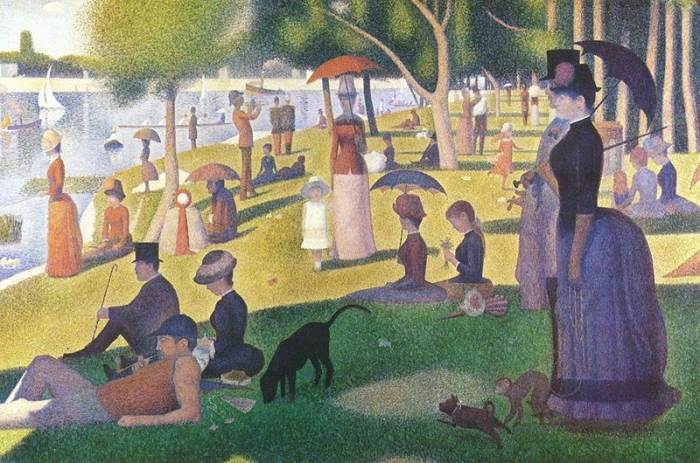 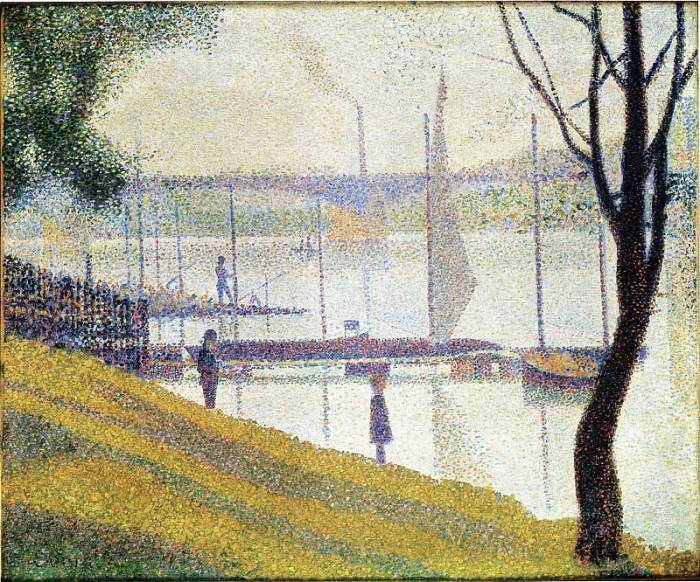 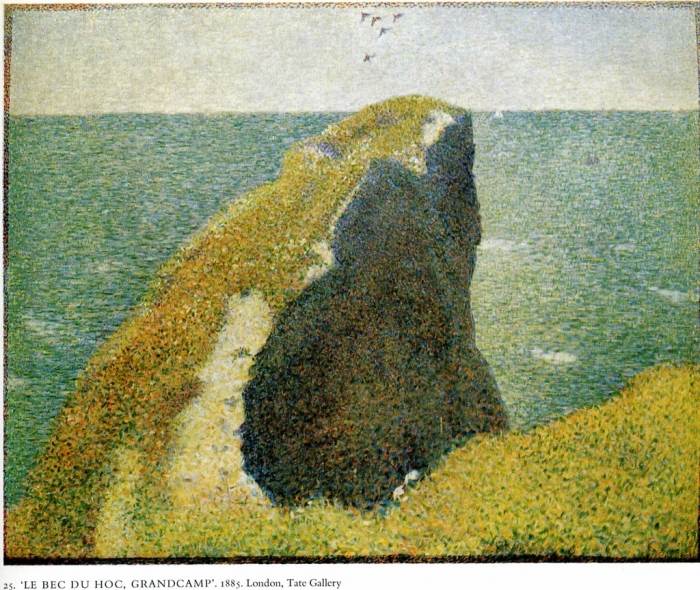 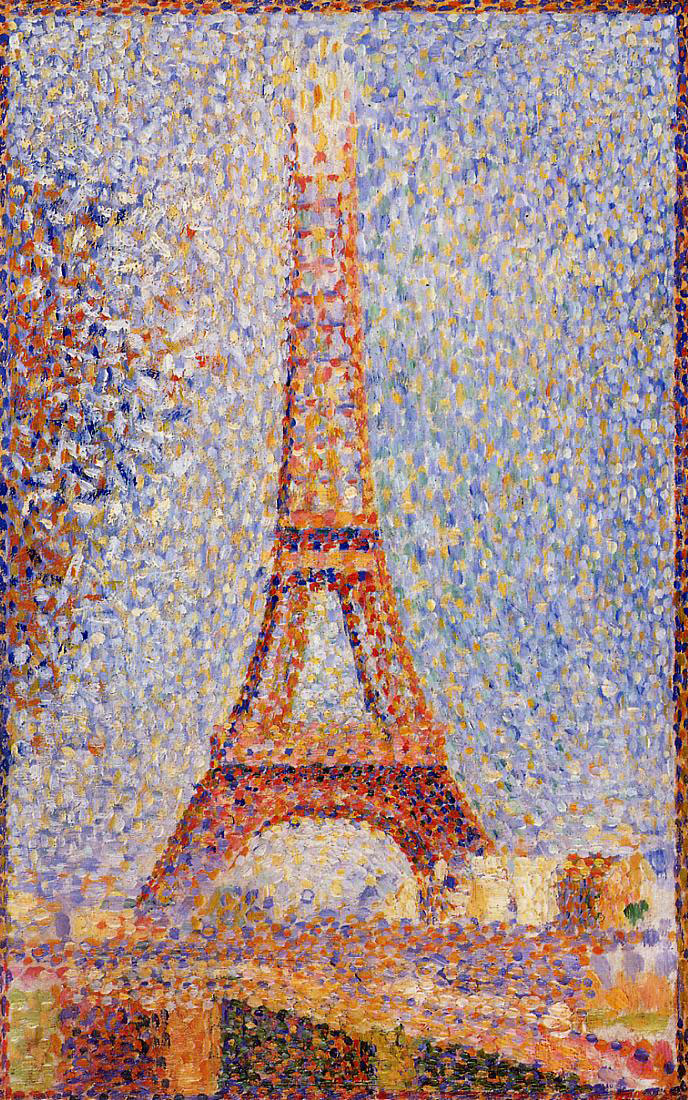 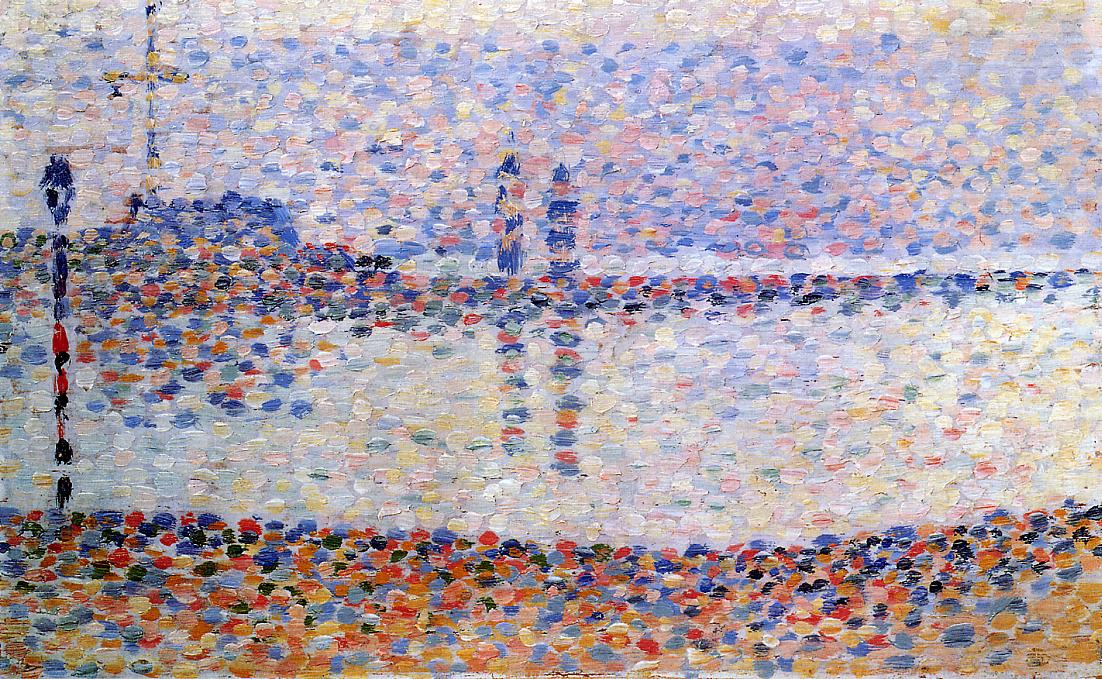 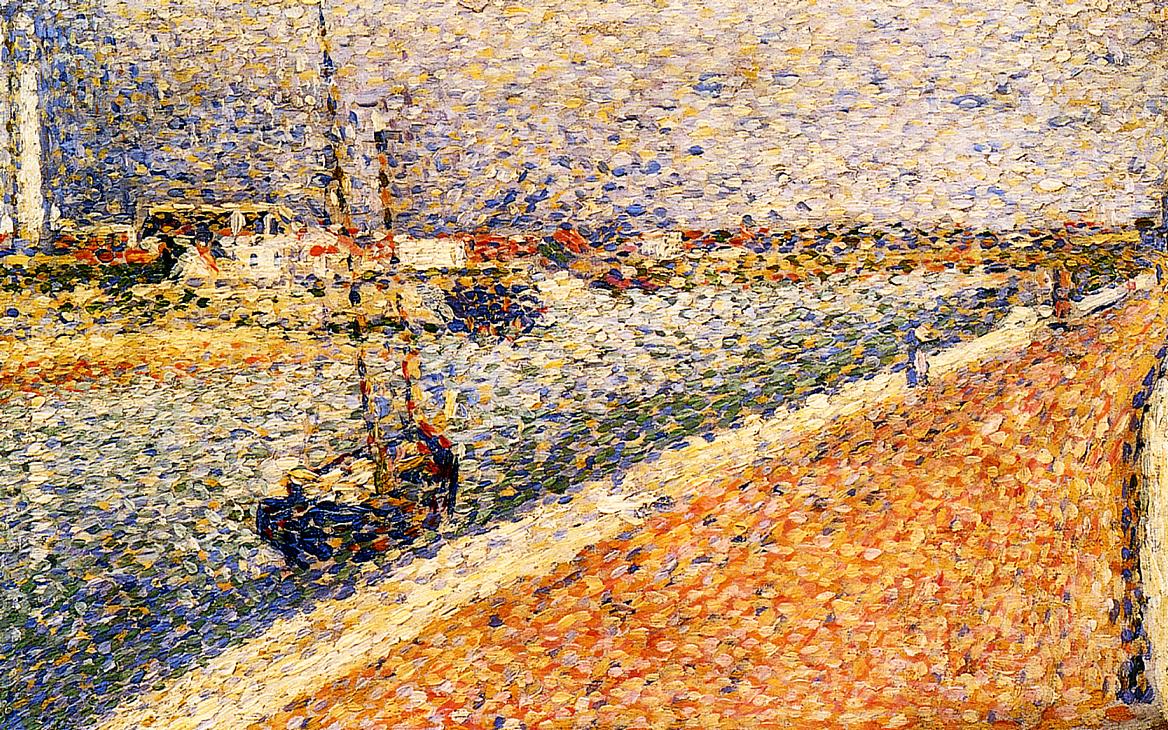 Поль Синьяк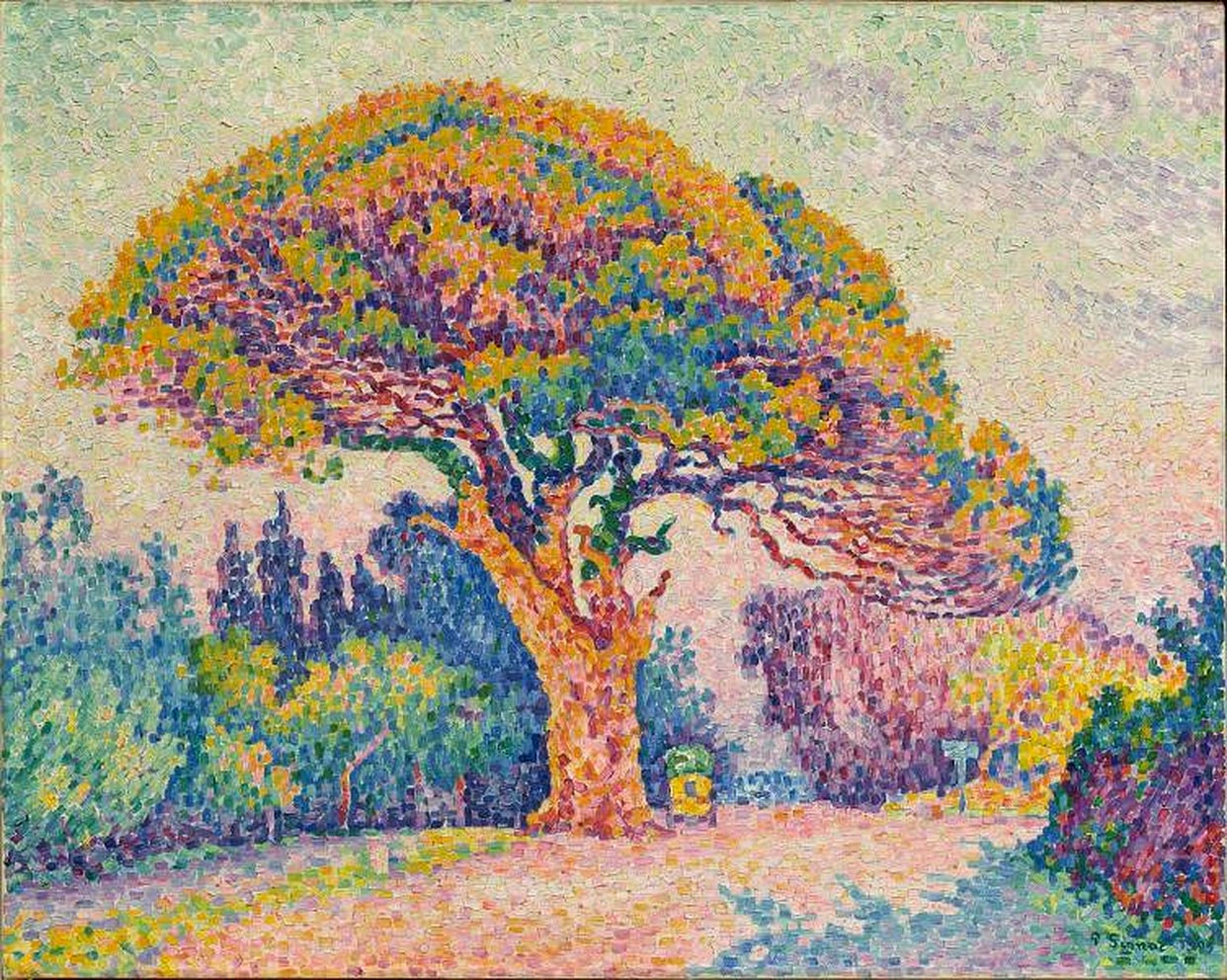 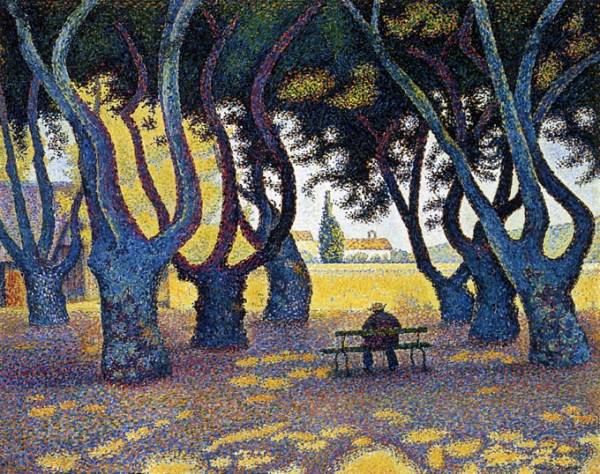 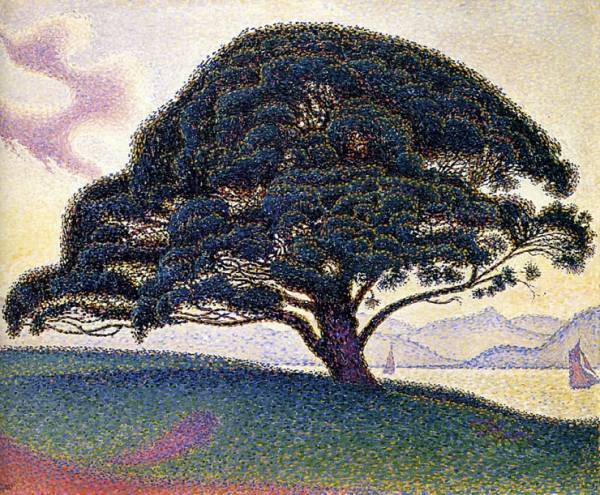 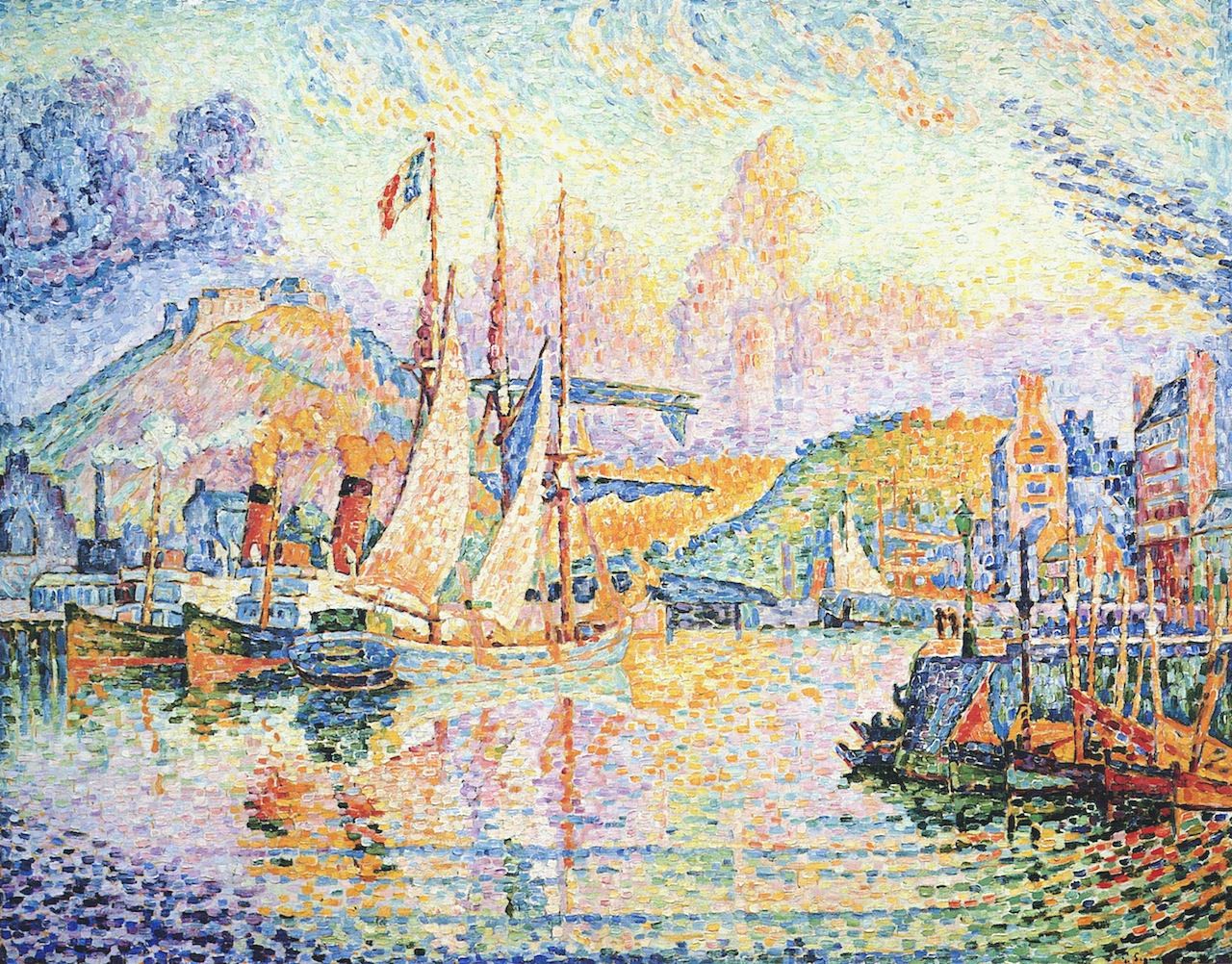 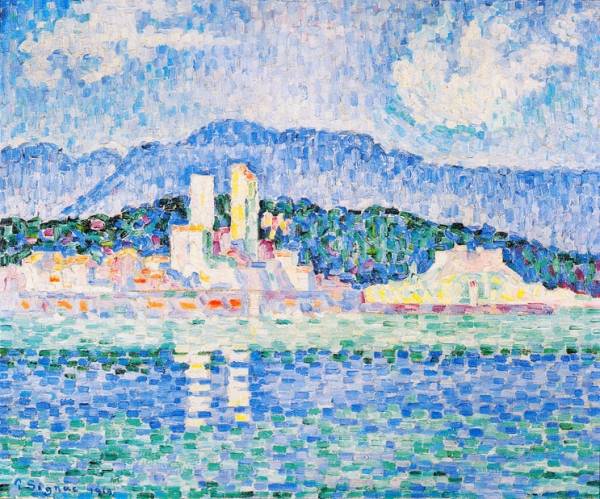 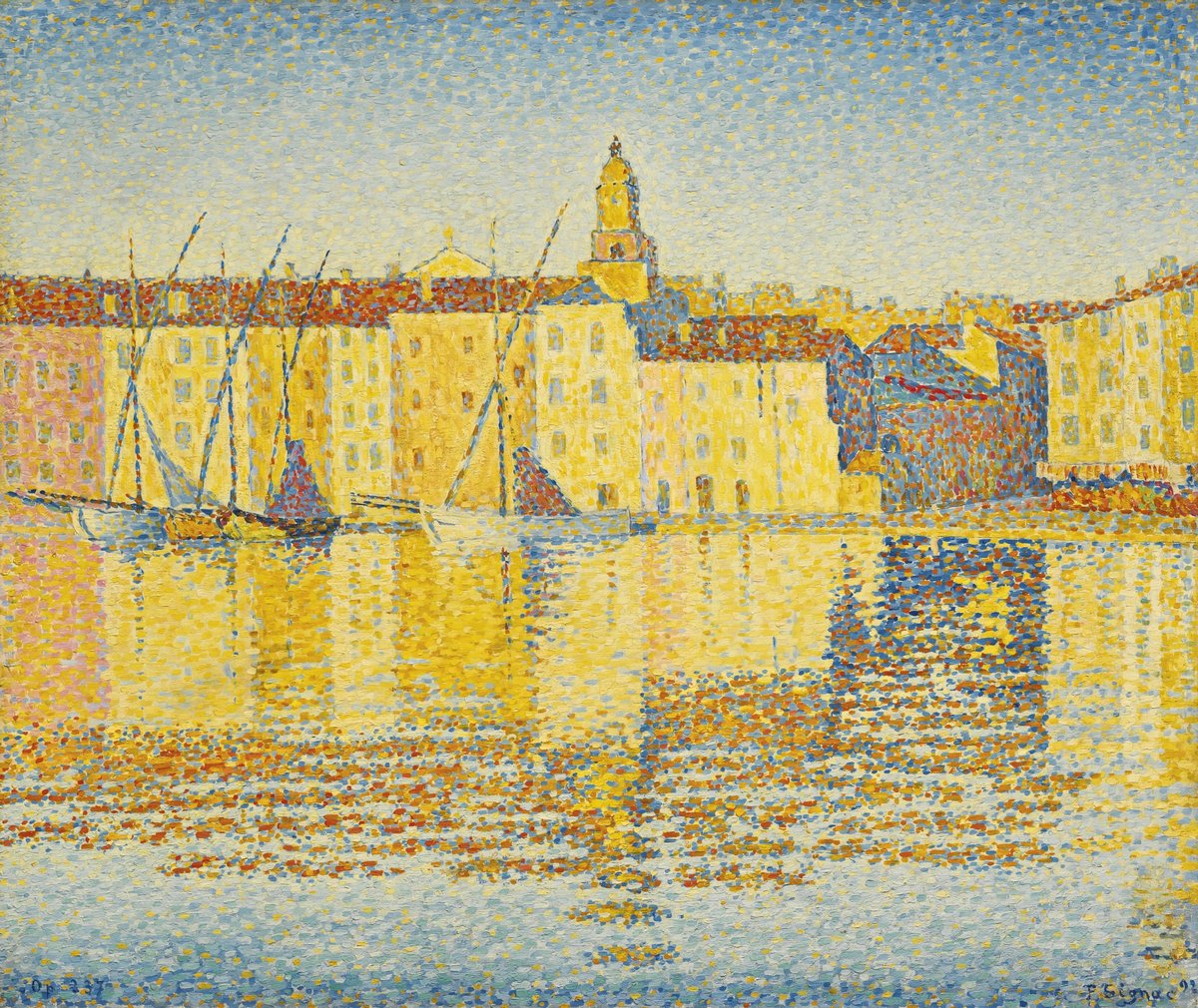 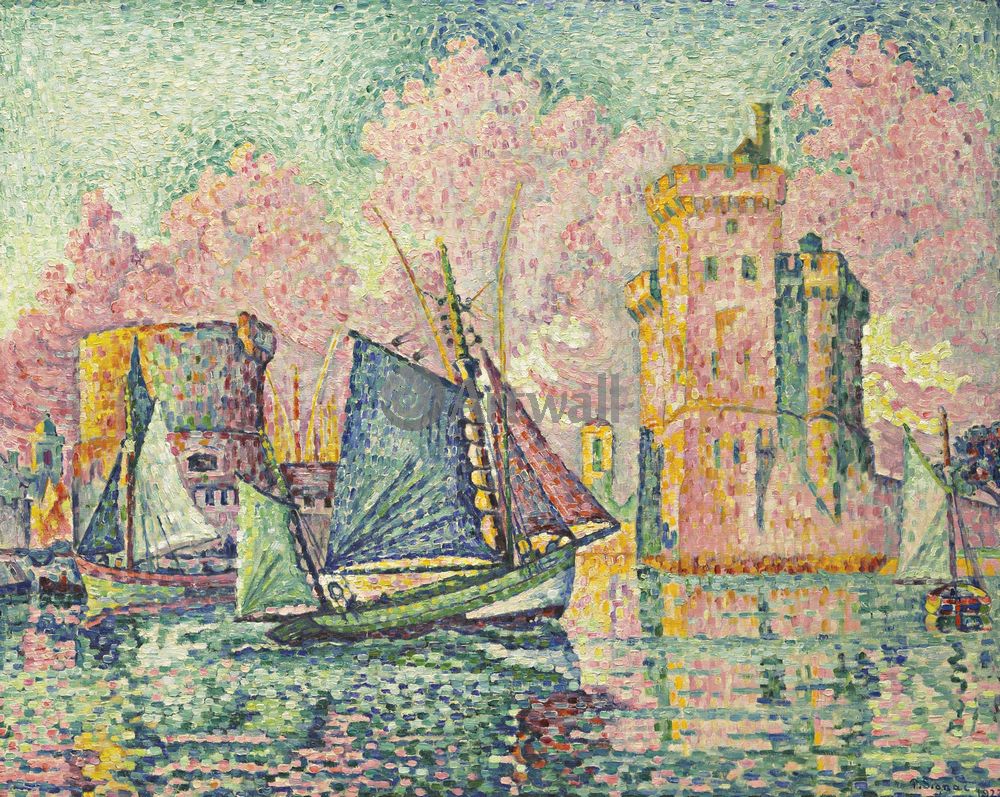 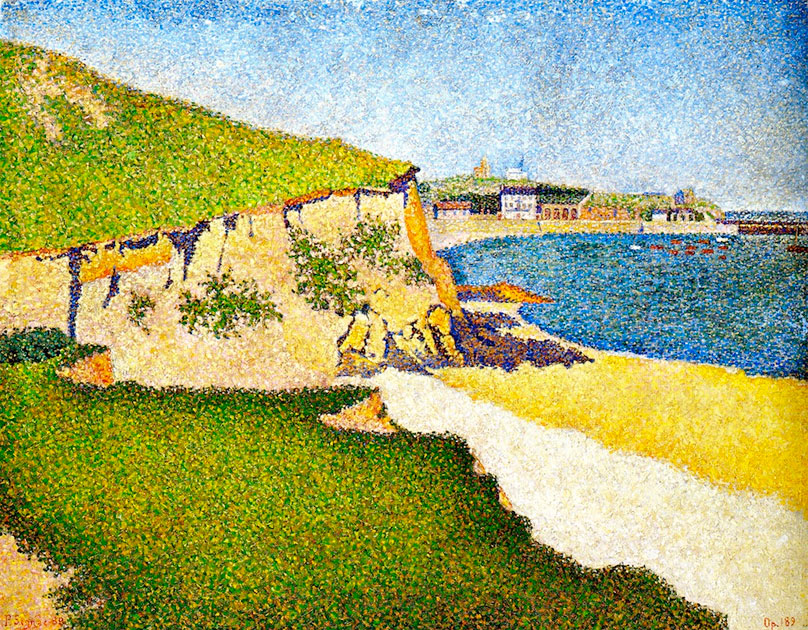 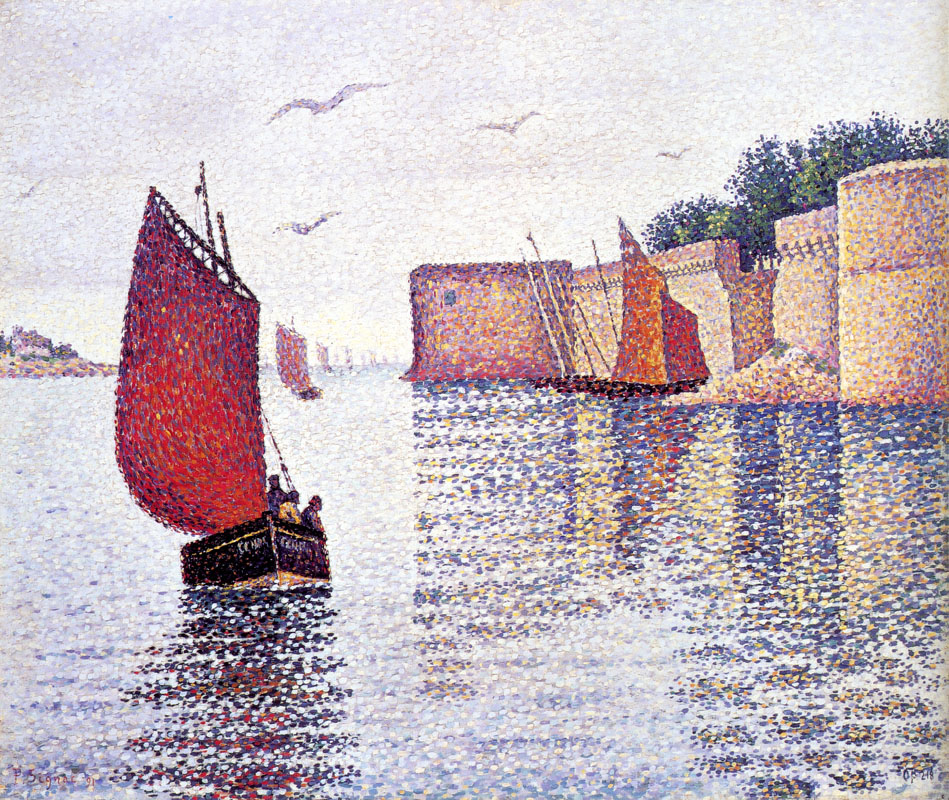 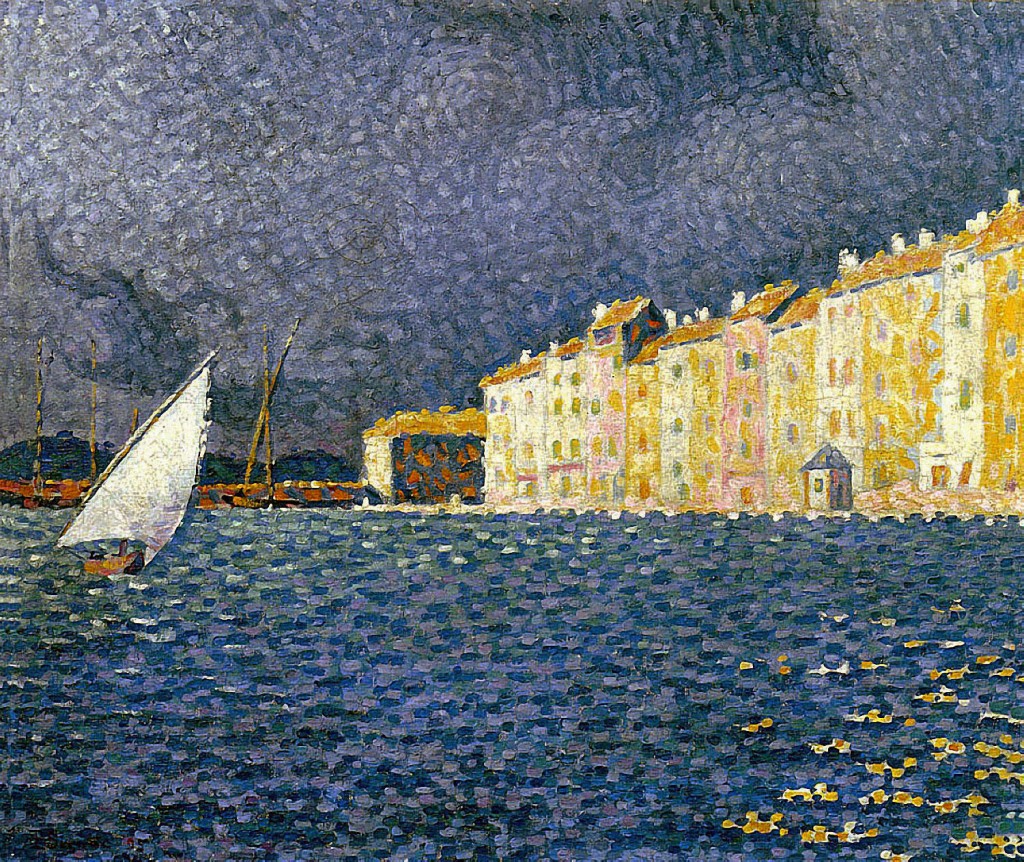 